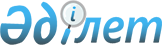 Об установлении перечня категорий граждан, пользующихся физкультурно-оздоровительными услугами бесплатно или на льготных условиях, за исключением инвалидов, а также размеров льготПостановление акимата Осакаровского района Карагандинской области от 15 сентября 2015 года № 47/03. Зарегистрировано Департаментом юстиции Карагандинской области 6 октября 2015 года № 3432

      В соответствии со статьей 48 Закона Республики Казахстан от 3 июля 2014 года "О физической культуре и спорте", руководствуясь статьями 31, 37 Закона Республики Казахстан от 23 января 2001 года "О местном государственном управлении и самоуправлении в Республике Казахстан" акимат Осакаровского района ПОСТАНОВЛЯЕТ:

      1. 

Установить согласно приложению перечень категорий граждан, пользующихся физкультурно-оздоровительными услугами бесплатно или на льготных условиях, за исключением инвалидов, а также размеров льгот.

      2. 

Контроль за исполнением данного постановления возложить на курирующего заместителя акима района.

      3. 

Настоящее постановление вводится в действие по истечении десяти календарных дней после дня его первого официального опубликования.

  

Перечень категорий граждан, пользующихся физкультурно-оздоровительными услугами бесплатно или на льготных условиях,

за исключением инвалидов, а также размеров льгот

      Примечание: данный перечень распространяется на государственные физкультурно-оздоровительные и спортивные сооружения.

 
					© 2012. РГП на ПХВ «Институт законодательства и правовой информации Республики Казахстан» Министерства юстиции Республики Казахстан
				

      Исполняющий обязанности

акима районаН. Ламбеков

Приложение

к постановлению акимата

Осакаровского района

от 15 сентября 2015 года № 47/03

№ п/п

 Категории граждан

 Размеры льгот

 

1.

 Дети до 7 лет 

 Бесплатно 

 

2.

 Дети-школьники из многодетных семей 

 Бесплатно 

 

3.

 Дети-школьники из детских домов

 Бесплатно 

 

4.

 Спортсмены ветераны

 Бесплатно 

 

5.

 Школьники 

 Бесплатно 

 

6.

 Студенты 

 Льготы в размере 50% от стоимости оказываемых спортивных и физкультурно-оздоровительных услуг

 

7.

 Пенсионеры 

 Льготы в размере 50% от стоимости оказываемых спортивных и физкультурно-оздоровительных услуг

 